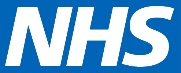 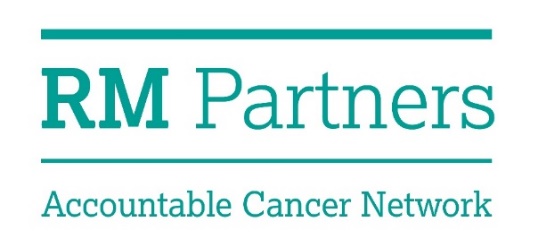 Application Form - ChairRM Partners Patient Advisory GroupPlease return to rmpartners.info@nhs.net by midday on 8 May 2017.NameAddressEmail AddressTelephone NumberWhat appeals to you about chairing the patient advisory group. (max 200 words)Are you a resident of, or a servicer user in West London?  Have you had an experience of cancer services, either as a patient, carer, volunteer or staff member?  Why do you think it is important for people who use health services and NHS staff to work together to improve things?  Please describe your skills and experience, including leadership and contribution to change.   (max 800 words)Do you have any additional support needs that you would like help with to enable you to participate in this work? Please give details.